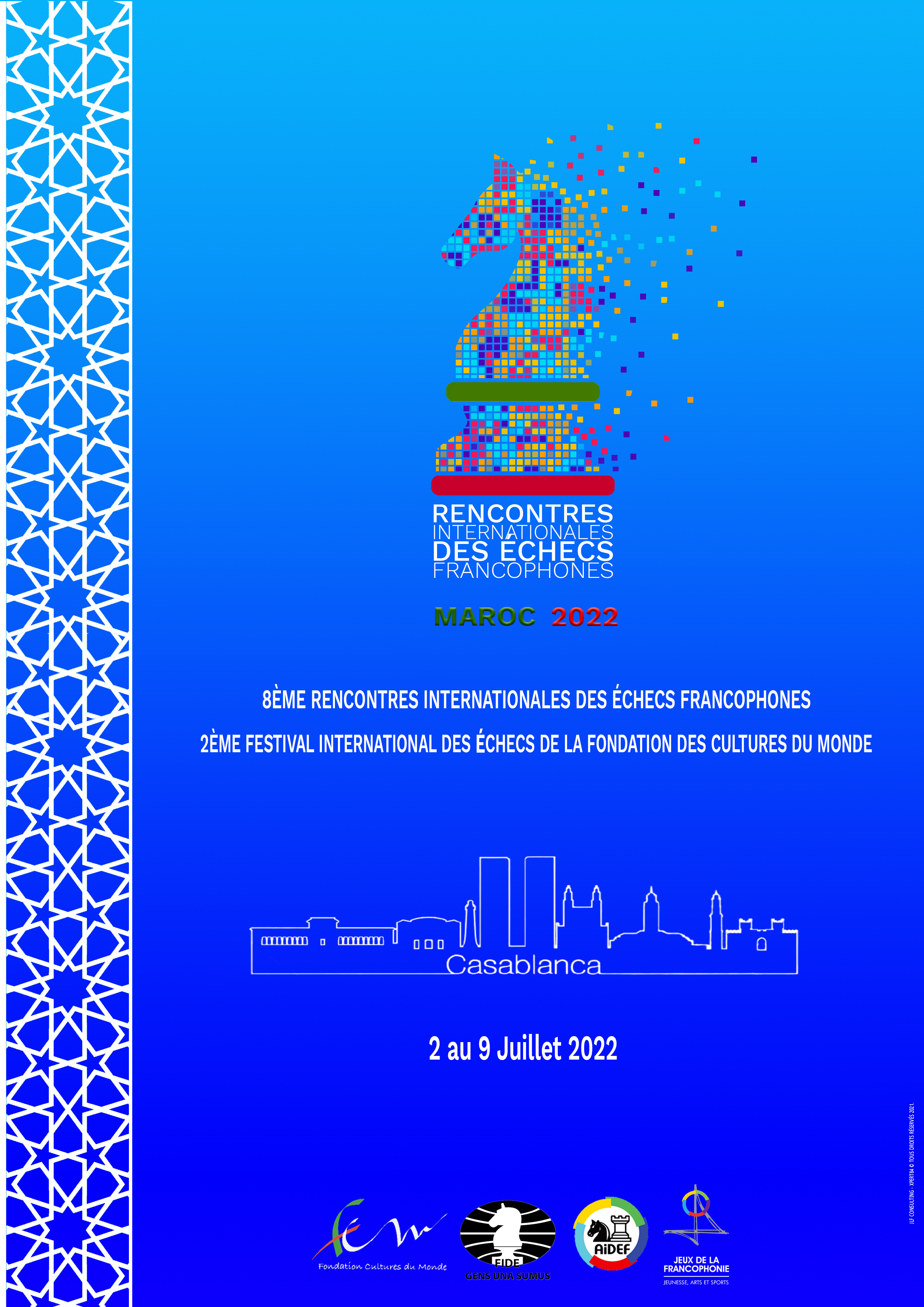 Une grande manifestation organisée par la Fondation des Cultures Du Monde (FCM) et l’Association Internationale Des Echecs Francophones (l’AIDEF)Programme général JourHoraireProgrammeLieuVendredi 01/07/2022Toute la journéeArrivée & accueilHôtel ONOMO Samedi 02/07/202209.00-14.00Arrivée & accueilHôtel ONOMO Samedi 02/07/202209.00-14.30Pointage et clôture des inscriptionsHôtel ONOMO CitySamedi 02/07/202215.00Cérémonie d’ouvertureHôtel ONOMO Samedi 02/07/202215.30R1Hôtel ONOMO Dimanche 03/07/202209.30R2Hôtel ONOMO Dimanche 03/07/202215.30R3Hôtel ONOMO Lundi04/07/202209.30-13.00Excursion : Quartier des Habous à CasablancaCasablancaLundi04/07/202210.00-12.00Atelier d’initiation au jeu d’échecs pour enfant et adolescentsMédiatique de la mosquée Hassan IILundi04/07/202218.00-20.00Vernissage de l’exposition autour du jeu d’échecs (timbres-poste, affiches Cinéma, photos et voiles réalisées lors de l’atelier organisé avec l’Ecole d’Architecture à l’UM6P…)Médiatique de la mosquée Hassan IILundi04/07/202215.30R4Hôtel ONOMOMardi 05/07/202209.30R5Hôtel ONOMO Mardi 05/07/202215.30R6Hôtel ONOMO Mercredi06/07/202209.300R7Hôtel ONOMO Mercredi06/07/202212.00Départ de 6 à 10 GM & IM à BenguerirMercredi06/07/202215.00-19.00Excursion : Corniche et environs de CasablancaCasablancaMercredi06/07/202216.00Atelier d’initiation aux échecs pour des élèves de BenguerirUM6PMercredi06/07/202216.00Partie entre 2 GM ou MI sur échiquier géantUM6PMercredi06/07/202217.00Simultanée avec 1 ou 2 GM contre 20 jeunes UM6PMercredi06/07/202219.00Retour à CasablancaJeudi07/07/202209.00-13.00Excursion : Visite de la Mosquée Hassan IICasablancaJeudi07/07/202215.30R8Hôtel ONOMO Vendredi08/07/202209.30R9Hôtel ONOMO Vendredi08/07/202210.00-15.00Tournoi national des jeunes U16Club COCVendredi08/07/202216.00Remise des prixHôtel ONOMO Vendredi08/07/202220.00Concert « Chess Opera » par le Groupe « Come To My Home »Samedi09/07/202209/00-13.00ExcursionCasablancaSamedi09/07/202214.00-18.00BlitzHôtel ONOMOSamedi09/07/202220.00Cérémonie de clôture avec les représentants de la FIDE Siège de la RégionDimanche10/07/2022Avant midiDépart